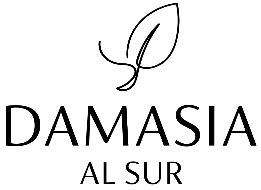 FIDEICOMISO LA DAMASIA AL SUR  (Etapa I) CERTIFICADO DE PARTICIPACION El presente certificado acredita la titularidad del señor/a _______________________, estado civil __________, con DNI Nº ____________, nacido/a el _____________ y domiciliado en la calle ____________________, _______________, ______________,  respecto a los derechos y obligaciones derivados del contrato de fideicomiso denominado “Fideicomiso LA DAMASIA, CUIT…….,  con las siguientes especificaciones:Fiduciario: CAPUTO HERMANOS SA, CUIT Nº 33-70897527-9.Fiduciante: ___________________________, CUIT/L Nº ___________________Beneficiario con derecho de adjudicación del Lote Nº ___ (_________________) sobre el futuro Emprendimiento “…………………..”.Domicilio electrónico: …………………………………………………………………….Junto con la suscripción del presente el Fiduciante declara haber leído, comprendido y aceptado todos y cada uno de los derechos y obligaciones derivados de la documentación que en este acto retira y que consiste en: Copia del Contrato de Fideicomiso Certificado, junto con los Anexos. Con la suscripción del presente certificado el firmante adhiere y queda incorporado al Contrato de Fideicomiso LA DAMASIA en el carácter de Fiduciante, con derecho a la adjudicación del lote Identificado con el Nº del presente certificado, una vez que se construya la obra, se subdivida la tierra y la propiedad de las Unidades esté en condiciones de ser transferida al Fiduciante. El presente Certificado no puede ser objeto de Contrato de Cesión sin la previa y debida notificación al Fiduciario, de la que surja que éste ha prestado en nombre del resto de los Fiduciantes, su conformidad.CERTIFICADO Nº _________________________________					__________________________     FIRMA FIDUCIARIO	               		 	                   FIRMA FIDUCIANTE